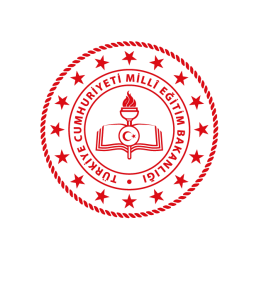 ESATPAŞA ANAOKULU MART AYIKULÜP ÖĞRENCİLERİ BESLENMELİSTESİESATPAŞA ANAOKULU MART AYIKULÜP ÖĞRENCİLERİ BESLENMELİSTESİ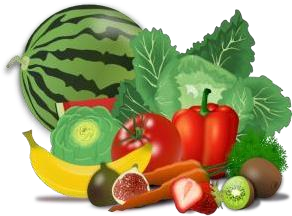 TarihSabahÖğleİkindi1 Mart 2023/ÇarşambaSüzme peyniri, tahinpekmezli ekmek, bitki çayıFırında patatesli tavuk, bulgur pilavı, salataKaşar peyniri, ballı ekmek, süt2 Mart 2023/PerşembeHaşlanmış yumurta, reçelli ekmek, bitki çayıPatatesli börek, ayran, mevsim meyvesiKapuska yemeği, erişte, yoğurt3 Mart 2023/CumaSimit, labne peyniri,zeytin, bitki çayıBiber dolması, yoğurtTarhana çorbası, kıtır ekmek, mevsim meyvesi6 Mart 2023/PazartesiEzogelin çorbası, kıtır ekmek, mevsim meyvesiTavuk sote, pirinç pilavı, ayranSüzme peynir, zeytin, ekmek, süt7 Mart 2023/SalıPeynirli omlet, zeytin, ekmek bitki çayıSebze çorbası, kıtır ekmek,mevsim meyvesiBarbunya yemeği, bulgur pilavı, ayran8 Mart 2023/ÇarşambaKaşar peyniri, ballıekmek, sütSulu köfte, erişte,ayranSüzme peyniri, zeytin,ekmek süt9 Mart 2023/PerşembePeynirli ev poğaça, zeytin, ayranKıymalı karnabahar yemeği, salataMercimek çorbası, makarna, yoğurt12 Mart 2023/CumaHaşlanmış yumurta, helva, ekmek, bitki çayıPırasa yemeği, yoğurt, mevsim meyvesiSimit, beyaz peynir, reçel, bitki çayı13 Mart 2023/PazartesiSimit, kaşar peyniri, reçel, sütMevsim türlüsü, erişte, yoğurtPeynirli ev poğaça, zeytin, ayran14 Mart 2023/ SalıSüzme peynir, tahin- pekmezli ekmek, sütPeynirli börek, hoşafKıymalı bezelye yemeği, pirinç pilavı, ayran15 Mart 2023/ÇarşambaPatatesli omlet, zeytin,ekmek,bitki çayıKuru fasülye, bulgur pilavı, ayranTahin-pekmezli ekmek, peynir,süt16 Mart 2023/PerşembeMercimek çorbası, kıtır ekmek, mevsim meyvesiSoslu Mantı, yoğurtSimit,kaşar peyniri, bitki çayı17 Mart 2023/CumaKrem peynir, ekmek, zeytin,bitki çayıTavuk sote, erişte, salataYayla çorbası, kıtır ekmek, mevsimmeyvesi20 Mart 2023/PazartesiAçma ,kaşar peyniri, bitki çayıIspanak yemeği, yoğurt, makarnaKakaolu kek, süt, mevsim meyvesi21 Mart 2023/SalıHelva,ekmek, haşlanmış yumurta,bitki çayıYayla çorbası,kıtır ekmek, mevsim meyvesiPeynirli fırında makarna, mevsim meyvesi22 Mart 2023/ÇarşambaTarhana Çorbası, kıtır ekmek ,mevsim meyvesiBarbunya,pilav salataIspanaklı börek, zeytin, ayran23 Mart 2023/PerşembePeynirli omlet, zeytin, bitki çayıFırında brokoli,ekmek,yoğurtNohut, pilav, ayran24 Mart 2023/ CumaSimit,peynir,bitki çayı, zeytinSulu köfte, erişte, ayranEzogelin çorba, kıtır ekmek, mevsim meyvesi27 Mart 2023/PazartesiReçelli ekmek,yeşil zeytin bitki çayıMevsim türlüsü, bulgur pilavı, ayranKaşar peyniri, ballı ekmek, süt28 Mart 2023/SalıFırında patates, zeytin, bitki çayı, mevsim meyvesiKıymalı bezelye yemeği, erişte, hoşafTavuklu pilav, ayran29 Mart 2023/ÇarşambaKıymalı börek, zeytin, bitki çayıYayla çorbası, sebzelibulgur pilavı, salataHavuçlu tarçınlı kek,süt30 Mart 2023/PerşembeMercimek çorbası, kıtır ekmek, mevsim meyvesiPırasa yemeği, yoğurt, mevsim meyvesiSimit,kaşar, zeytin, çay31 Mart 2023/CumaKakaolu kek, süt , mevsim meyvesiKöfte, patates, pilav, ayranMercimek çorbası, kıymalı makarna, yoğurt